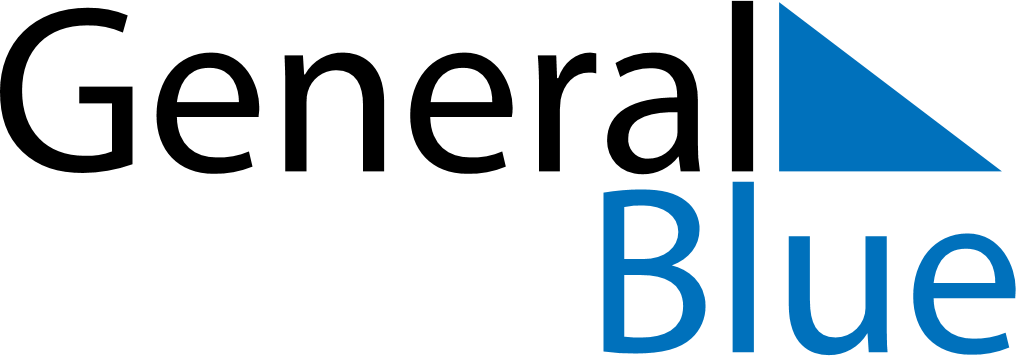 November 2021November 2021November 2021November 2021SerbiaSerbiaSerbiaMondayTuesdayWednesdayThursdayFridaySaturdaySaturdaySunday1234566789101112131314Armistice Day151617181920202122232425262727282930